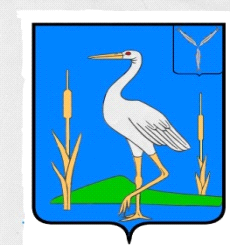 АДМИНИСТРАЦИЯ БОЛЬШЕКАРАЙСКОГО МУНИЦИПАЛЬНОГО ОБРАЗОВАНИЯРОМАНОВСКОГО МУНИЦИПАЛЬНОГО РАЙОНАСАРАТОВСКОЙ ОБЛАСТИПОСТАНОВЛЕНИЕ № 16от  11 .03.2019 года                                        c. Большой Карай Об утверждении  реестра мест размещения контейнерных площадок для временного хранения твердых коммунальных отходов на территории                                                                                  Большекарайского муниципального образованияРомановского муниципального района Саратовской областиВ соответствии с Федеральным законом от 06.10.2003года №131-ФЗ «Об общих принципах организации местного самоуправления в Российской Федерации» ,Федеральным законом от 24.06.1998года №89-ФЗ «Об отходах производства и потребления», Федеральным законом от 10.01.2002года № 7-ФЗ «Об охране окружающей среды», на основании Устава Большекарайского   муниципального образования Романовского муниципального района Саратовской области  администрация Большекарайского муниципального образованияПОСТАНОВЛЯЕТ:1.Утвердить реестр мест размещения контейнерных площадок для временного хранения  твердых коммунальных отходов на территории Большекарайского муниципального  образования Романовского муниципального района  Саратовской  области  согласно приложению.     2. Настоящее постановление обнародовать в установленном  порядке.   3. Контроль за выполнением настоящего Постановления оставляю за собой.Глава Большекарайского муниципального образования                                           Соловьева Н.В.                                                                                                                                                                                                                              Приложение к постановлению Администрации БольшекарайскогоМуниципального образования От 11.03.2019г.№16Реестр мест размещения  контейнерных площадок для временного хранения твердых коммунальных отходов  на территории  Большекарайского  муниципального образованияИТОГО:Контейнеров объемом-0,75куб.м. -  15   шт.Примечание: Контейнеры размещаются напротив указанных жилых домов  в   двух метрах от проезжей части.№Место нахождения площадкиТехнические характеристики мест накопления ТКОДанные о собственнике мест накопления ТКОДанные об источниках образования ТКО1с. Большой Карай, ул. Ленина, 1А0,75/2Администрация Большекарайского МО РМРИндивидуальное жилищное строительство(частный сектор)2с. Большой Карай, ул. Молодежная, д.10,75/1Администрация Большекарайского МО РМРИндивидуальное жилищное строительство(частный сектор)3с. Большой Карай ,ул. Ленина , 77 А0,75/2Администрация Большекарайского МО РМРИндивидуальное жилищное строительство(частный сектор)4с. Большой Карай, пл. Стоякина , 9 А0,75/1Администрация Большекарайского МО РМРИндивидуальное жилищное строительство(частный сектор)5с. Большой Карай, ул. Гоголя, 1А0,75/1Администрация Большекарайского МО РМРИндивидуальное жилищное строительство(частный сектор)6с. Большой Карай, ул. Молодежная,14А0,75/2Администрация Большекарайского МО РМРИндивидуальное жилищное строительство(частный сектор)7с. Большой Карай, ул. Мелиоративная, 10,75/2Администрация Большекарайского МО РМРИндивидуальное жилищное строительство(частный сектор)8Ул.Осиновка,560,75/1Администрация Большекарайского МО РМРИндивидуальное жилищное строительство(частный сектор)9Ул.Советская д.720,75/3Администрация Большекарайского МО РМРИндивидуальное жилищное строительство(частный сектор)